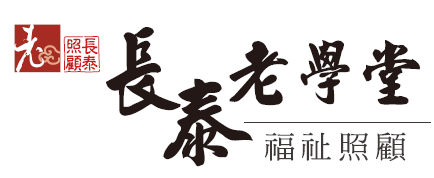 2017自立支援照顧專業培訓年度活動簡章壹、活動背景自立支援照顧的價值與作法，為日本老人照顧的基本價值，希望透過基本照顧的提升，協助長輩提升自主生活能力，是日本面對龐大長期照顧需求的解決方法之一。台灣從2011年起開始有自立支援的引進，至2016年底，已有超過70家的護理之家、長照型、社區型、居家型長照單位導入，在導入的個案中超過6成個案有明顯進步，且因為主要實施者為照顧服務員，也逐步建立了照顧價值與成就感，除對於專業的提升與人員留任有很大的幫助，更是讓高齡者享有尊嚴及可獨立自主生活的專業照顧方法。貳、活動目的一、透過自立支援專業訓練，改變照顧概念，培訓以｢人｣為本的專業照顧技能，藉以提昇工作人員的成就感。二、透過專業照顧的概念的改變，改變照顧環境，建立照顧價值，提供高齡者一個優質的照顧環境。 三、改變社會大眾對於照顧的刻板印象，進而翻轉台灣的照顧概念，建立社會大眾確立真正的照顧價值觀念。參、補助單位：公益彩券盈餘分配基金管理委員會肆、指導單位：衛生福利部社會暨家庭署中華社會福利聯合勸募協會伍、舉辦單位一、主辦單位：財團法人長泰社會福利慈善事業基金會二、辦理單位：社團法人雲林縣老人福利保護協會財團法人同仁仁愛之家台灣自立支援學院     三、協辦單位：社團法人花蓮老人暨家庭關懷協會                   明新科技大學老人服務事業管理系                   長庚科技大學老人照顧管理系陸、活動名稱及內容一、自立支援照顧專業培訓說明會透過分享會介紹台日自立支援的實施經驗，與台灣導入模式、教育訓練與工作坊，推廣自立支援認證制度，協助機構提升全面性的照顧。二、zizibaba深刻體驗營透過深刻體驗傳統消極照顧方式(約束、包尿布)，同理高齡者無自主、無自尊的感受，進而改變照顧現況，並一同提昇照顧技術。三、機構種子培訓課程藉由三階段的課程訓練，協助機構成立自立支援照顧小組，推動以｢人｣為本的照顧概念。四、機構實作與個督訪視指導針對各機構對個案所擬定之照顧計畫及實作所面對問題，透過自立支援指導員到現場觀察及討論，給予照顧建議導。五、團體輔導與技能回覆示教透過團督共同討論及交流，各機構分享目前在照顧上所遇到的問題，藉由老師的帶領，共同擬定解決照顧策略。 六、自立支援指導員培力遴選導入自立支援機構之專業人員，培訓其成為指導員協助各機構導入自立支援，發展各地區之照顧模式。     七、自立支援工作坊透過工作坊協助機構之工作人員，從理論、體驗到實際操作導入，並由指導員進到機構協助輔導，完整的將自立支援的服務模式落實到機構，以提昇照顧品質。柒、活動辦理行程及報名方式一、自立支援照顧專業培訓說明會報名資格：老人長期照顧機構之工作人員從事照顧相關領域人員對此議題有興趣社會人士報名方式；https://www.beclass.com/rid=203c63e58b7d97d6772b報名截止日期；各場次活動前三天報名費︰免費二、zizibaba深刻體驗營報名資格：老人長期照顧機構之工作人員從事照顧相關領域人員對此議題有興趣社會人士報名方式；https://www.beclass.com/rid=203c63e58b7d97d6772b報名截止日期；各場次活動前三天報名費︰5,000元/人(不含住宿)三、機構種子培訓    報名資格；曾派員參加本會辦理之zizibaba深刻體驗營之長期照顧機構、護理之家、日間照顧中心及居家服務中心    報名方式；05-5516286-17 廖志峰主任    報名截止日期；106.04.25.報名費︰2,000元/期四、機構實作與個別化督導訪視指導    報名資格；已導入自立支援照顧服務概念之長期照顧機構、護理之家、日間照顧中心  及居家服務中心    報名方式；05-5516286-17 廖志峰主任    報名截止日期；當月個督活動之15日報名費︰2,000元/次(交通費另計)五、團體輔導與技能回覆示教    報名資格；已導入自立支援照顧服務概念之長期照顧機構、護理之家、日間照顧中心及居家服務中心    報名方式；05-5516286-17 廖志峰主任    報名截止日期；106.04.25.報名費︰1,600元/單位六、自立支援指導員培力報名資格；1.符合下列資格者                 (1)曾導入自立支援照顧機構推動小組負責人                 (2)已授完zizibaba深刻體驗營課程                 (3)導入自立支援一年以上者經驗者               2.具國外自立支援照顧相關導入經驗者    報名方式；05-5516286-17 廖志峰主任    報名截止日期；本項培訓活動業已報名截止.報名費︰5,000元/人七、自立支援工作坊報名資格；長期照顧機構、護理之家、日間照顧中心及居家服務中心    報名方式；https://www.beclass.com/rid=203c63e58b7d97d6772b05-5516286-17 廖志峰主任    報名截止日期；106.04.10.報名費︰40,000元/單位備註︰    1.參加工作坊計畫(zizibaba深刻體驗營+機構種子培訓+機構實作與個督訪視指導+回覆示教與團體輔導)單位，包含參訓體驗課程2名、種子培訓5名、機構實作與個督訪視指導3次及回覆示教與團體輔導2次。        2.為維護其他參加人員權益，各場次報名費請於線上報名一周內劃撥繳費，本會僅保留報名名額一周。項次活動時間活動地點活動內容13月20日星期一14；00-17；00花蓮市主權里活動中心(花蓮市主權里中原路666號)1.自立支援簡介 2.日本介護現場的理論應用對服務提升之啟示3.台灣長期照顧服務品質與競爭力趨勢4.自立支援工作坊組成與推動方式5.自立支援專業制度與認證介紹24月16日星期日14；00-17；00明新科技大學老人服務事業管理系(新竹縣新豐鄉新興路1號)1.自立支援簡介 2.日本介護現場的理論應用對服務提升之啟示3.台灣長期照顧服務品質與競爭力趨勢4.自立支援工作坊組成與推動方式5.自立支援專業制度與認證介紹34月17日星期一(暫定)14；00-17；00嘉義縣政府創新學院(嘉義縣太保市祥和二路東段8號)1.自立支援簡介 2.日本介護現場的理論應用對服務提升之啟示3.台灣長期照顧服務品質與競爭力趨勢4.自立支援工作坊組成與推動方式5.自立支援專業制度與認證介紹44月26日星期三14；00-17；00長庚科技大學老人照顧管理系(桃園市龜山區文化一路261號)地下一樓DB01教室1.自立支援簡介 2.日本介護現場的理論應用對服務提升之啟示3.台灣長期照顧服務品質與競爭力趨勢4.自立支援工作坊組成與推動方式5.自立支援專業制度與認證介紹項次活動時間活動地點活動內容14月24日-4月26日星期一-三09；00-19；00雲林縣同仁仁愛之家 (雲林縣林內鄉林茂村復興34號)1.自立支援照顧理論在生活照顧之應用2.臥床及輪椅約束體驗3.排泄照顧、飲食及尿布體驗4.各種移位、轉位及輔具運用的方法5.策略與心得分享210月下旬雲林縣同仁仁愛之家 (雲林縣林內鄉林茂村復興34號)1.自立支援照顧理論在生活照顧之應用2.臥床及輪椅約束體驗3.排泄照顧、飲食及尿布體驗4.各種移位、轉位及輔具運用的方法5.策略與心得分享項次活動時間活動地點活動內容15月10日(星期三)08:30-16:00中華科技大學雲林分部翠華會館(雲林縣古坑鄉崁腳村南昌6-26號)1.導入自立支援的組織困難與因應指導策略2.如何實踐不約束3.服務計畫之擬定26月14日(星期三)08:30-16:00中華科技大學雲林分部翠華會館(雲林縣古坑鄉崁腳村南昌6-26號)1.如何移除尿布的照顧策略2.各種轉位、如何協助長者自主起身3.如何提升飲水及飲食的照顧策略39月13日(星期三)08:30-16:00中華科技大學雲林分部翠華會館(雲林縣古坑鄉崁腳村南昌6-26號)1.導入自立支援如何降低照顧風險2.步行策略-如何在生活中達到復健3.案例分享與綜合座談項次活動時間活動地點活動內容15月01日-5月31日機構服務現場針對各機構對個案所擬定之照顧計畫部份，邀請指導員進行個別輔導27月1日-7月31日機構服務現場針對各機構對個案所擬定之照顧計畫部份，邀請指導員進行個別輔導311月1日-11月30日機構服務現場針對各機構對個案所擬定之照顧計畫部份，邀請指導員進行個別輔導項次活動時間活動地點活動內容18月21日(星期一)14；00-17；00雲林縣同仁仁愛之家 (雲林縣林內鄉林茂村復興34號)(暫定)透過團督討論並交流目前照顧上所遇到的問題及阻礙，相互支持與學習，達到住民生活品質的提升210月23日(星期一)14；00-17；0雲林縣同仁仁愛之家 (雲林縣林內鄉林茂村復興34號)(暫定)透過團督討論並交流目前照顧上所遇到的問題及阻礙，相互支持與學習，達到住民生活品質的提升項次活動時間活動地點活動內容103月18日-03月19日星期六-日08；30-22；00中華科技大學雲林分部翠華會館(雲林縣古坑鄉崁腳村南昌6-26號)1組織導入自立支援困境的因應與指導策略。2.如何移除尿布、鼻胃管的指導策略。3.如何達到不臥床的指導策略。4.飲食與準備餵食技巧指導5.如何實踐三不策略案例分享。項次活動時間活動地點活動內容1106年度同仁仁愛之家及各服務導入單位規劃完整的自立支援概念導入模組，包含下列課程︰1.zizibaba深刻體驗2.機構種子培訓3.機構實作與個別化督導訪視指導4.團體輔導與技能回覆示教